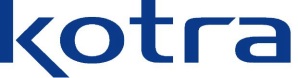  لطفاً فرم ثبت نام را خوانا ، کامل و به زبان انگليسی تكميل نماييد ( فرم ناقص و بدون مهر و امضا بررسی نمی گردد تلفن: 26206657  فكس : 26206689   ایمیل:  Shirchi@kotra.ir (شیرچی)      نمایشگاه مورد نظرنمایشگاه مورد نظر Asia-EU Cartoon Connection 2019     KSM 2019 Asia-EU Cartoon Connection 2019     KSM 2019 Asia-EU Cartoon Connection 2019     KSM 2019 Asia-EU Cartoon Connection 2019     KSM 2019 Asia-EU Cartoon Connection 2019     KSM 2019 Asia-EU Cartoon Connection 2019     KSM 2019 Asia-EU Cartoon Connection 2019     KSM 2019 Asia-EU Cartoon Connection 2019     KSM 2019 Asia-EU Cartoon Connection 2019     KSM 2019 Asia-EU Cartoon Connection 2019     KSM 2019 Asia-EU Cartoon Connection 2019     KSM 2019 Asia-EU Cartoon Connection 2019     KSM 2019 Asia-EU Cartoon Connection 2019     KSM 2019 Asia-EU Cartoon Connection 2019     KSM 2019 Asia-EU Cartoon Connection 2019     KSM 2019 Asia-EU Cartoon Connection 2019     KSM 2019 Asia-EU Cartoon Connection 2019     KSM 2019 Asia-EU Cartoon Connection 2019     KSM 2019 Asia-EU Cartoon Connection 2019     KSM 2019 Asia-EU Cartoon Connection 2019     KSM 2019‌Company Nameاسم شرکت ‌Company Nameاسم شرکت Date of Applicationتاریخ Date of Applicationتاریخ Date of Applicationتاریخ Date of Applicationتاریخ Date of Applicationتاریخ Managing Director Name:اسم مدیر عاملManaging Director Name:اسم مدیر عاملManaging Director Name:اسم مدیر عاملManaging Director Name:اسم مدیر عاملManaging Director Name:اسم مدیر عاملManaging Director Name:اسم مدیر عاملTelFaxFaxFaxWeb siteE-mailE-mailE-mailAddressEstablished Yearسال تاسیس   Established Yearسال تاسیس   Established Yearسال تاسیس   No. of Employeesتعداد کارکنان  No. of Employeesتعداد کارکنان  No. of Employeesتعداد کارکنان  No. of Employeesتعداد کارکنان  No. of Employeesتعداد کارکنان  No. of Employeesتعداد کارکنان  Annual Turnover US$گردش مالی سالیانه (دلار)Annual Turnover US$گردش مالی سالیانه (دلار)Annual Turnover US$گردش مالی سالیانه (دلار)Annual Turnover US$گردش مالی سالیانه (دلار)Annual Turnover US$گردش مالی سالیانه (دلار)Annual Turnover US$گردش مالی سالیانه (دلار)Annual Turnover US$گردش مالی سالیانه (دلار)Annual Turnover US$گردش مالی سالیانه (دلار)Annual Turnover US$گردش مالی سالیانه (دلار)Annual Turnover US$گردش مالی سالیانه (دلار)Type of Business:Broadcaster Producer Distributer Investor Mobile Platform   Government Agency Type of Business:Broadcaster Producer Distributer Investor Mobile Platform   Government Agency Type of Business:Broadcaster Producer Distributer Investor Mobile Platform   Government Agency Type of Business:Broadcaster Producer Distributer Investor Mobile Platform   Government Agency Type of Business:Broadcaster Producer Distributer Investor Mobile Platform   Government Agency Type of Business:Broadcaster Producer Distributer Investor Mobile Platform   Government Agency Type of Business:Broadcaster Producer Distributer Investor Mobile Platform   Government Agency Type of Business:Broadcaster Producer Distributer Investor Mobile Platform   Government Agency Type of Business:Broadcaster Producer Distributer Investor Mobile Platform   Government Agency Type of Business:Broadcaster Producer Distributer Investor Mobile Platform   Government Agency Type of Business:Broadcaster Producer Distributer Investor Mobile Platform   Government Agency Type of Business:Broadcaster Producer Distributer Investor Mobile Platform   Government Agency Annual Import  from Koreaمیزان واردات سالانه از کره (دلار)Annual Import  from Koreaمیزان واردات سالانه از کره (دلار)Annual Import  from Koreaمیزان واردات سالانه از کره (دلار)Annual Import  from Koreaمیزان واردات سالانه از کره (دلار)Annual Import  from Koreaمیزان واردات سالانه از کره (دلار)Annual Import  from Koreaمیزان واردات سالانه از کره (دلار)Annual Import  from Koreaمیزان واردات سالانه از کره (دلار)Annual Import  from Koreaمیزان واردات سالانه از کره (دلار)Annual Import  from Koreaمیزان واردات سالانه از کره (دلار)Annual Import  from Koreaمیزان واردات سالانه از کره (دلار)Type of Business:Broadcaster Producer Distributer Investor Mobile Platform   Government Agency Type of Business:Broadcaster Producer Distributer Investor Mobile Platform   Government Agency Type of Business:Broadcaster Producer Distributer Investor Mobile Platform   Government Agency Type of Business:Broadcaster Producer Distributer Investor Mobile Platform   Government Agency Type of Business:Broadcaster Producer Distributer Investor Mobile Platform   Government Agency Type of Business:Broadcaster Producer Distributer Investor Mobile Platform   Government Agency Type of Business:Broadcaster Producer Distributer Investor Mobile Platform   Government Agency Type of Business:Broadcaster Producer Distributer Investor Mobile Platform   Government Agency Type of Business:Broadcaster Producer Distributer Investor Mobile Platform   Government Agency Type of Business:Broadcaster Producer Distributer Investor Mobile Platform   Government Agency Type of Business:Broadcaster Producer Distributer Investor Mobile Platform   Government Agency Type of Business:Broadcaster Producer Distributer Investor Mobile Platform   Government Agency Field of activityحوزه فعالیتField of activityحوزه فعالیتField of activityحوزه فعالیتField of activityحوزه فعالیتField of activityحوزه فعالیتField of activityحوزه فعالیتBrief project informationتوضیح مختصر پروژه هاBrief project informationتوضیح مختصر پروژه هاBrief project informationتوضیح مختصر پروژه هاBrief project informationتوضیح مختصر پروژه هاBrief project informationتوضیح مختصر پروژه هاBrief project informationتوضیح مختصر پروژه هاMain Country of Importکشورهایی که از آنها واردات داشته ایدMain Country of Importکشورهایی که از آنها واردات داشته ایدMain Country of Importکشورهایی که از آنها واردات داشته ایدMain Country of Importکشورهایی که از آنها واردات داشته ایدMain Country of Importکشورهایی که از آنها واردات داشته ایدMain Country of Importکشورهایی که از آنها واردات داشته ایدApplicant Information        لطفاً مشخصات فردی شرکت کننده بر اساس اطلاعات گذرنامه تکميل گردد.Applicant Information        لطفاً مشخصات فردی شرکت کننده بر اساس اطلاعات گذرنامه تکميل گردد.Applicant Information        لطفاً مشخصات فردی شرکت کننده بر اساس اطلاعات گذرنامه تکميل گردد.Applicant Information        لطفاً مشخصات فردی شرکت کننده بر اساس اطلاعات گذرنامه تکميل گردد.Applicant Information        لطفاً مشخصات فردی شرکت کننده بر اساس اطلاعات گذرنامه تکميل گردد.Applicant Information        لطفاً مشخصات فردی شرکت کننده بر اساس اطلاعات گذرنامه تکميل گردد.Applicant Information        لطفاً مشخصات فردی شرکت کننده بر اساس اطلاعات گذرنامه تکميل گردد.Applicant Information        لطفاً مشخصات فردی شرکت کننده بر اساس اطلاعات گذرنامه تکميل گردد.Applicant Information        لطفاً مشخصات فردی شرکت کننده بر اساس اطلاعات گذرنامه تکميل گردد.Applicant Information        لطفاً مشخصات فردی شرکت کننده بر اساس اطلاعات گذرنامه تکميل گردد.Applicant Information        لطفاً مشخصات فردی شرکت کننده بر اساس اطلاعات گذرنامه تکميل گردد.Applicant Information        لطفاً مشخصات فردی شرکت کننده بر اساس اطلاعات گذرنامه تکميل گردد.Applicant Information        لطفاً مشخصات فردی شرکت کننده بر اساس اطلاعات گذرنامه تکميل گردد.Applicant Information        لطفاً مشخصات فردی شرکت کننده بر اساس اطلاعات گذرنامه تکميل گردد.Applicant Information        لطفاً مشخصات فردی شرکت کننده بر اساس اطلاعات گذرنامه تکميل گردد.Applicant Information        لطفاً مشخصات فردی شرکت کننده بر اساس اطلاعات گذرنامه تکميل گردد.Applicant Information        لطفاً مشخصات فردی شرکت کننده بر اساس اطلاعات گذرنامه تکميل گردد.Applicant Information        لطفاً مشخصات فردی شرکت کننده بر اساس اطلاعات گذرنامه تکميل گردد.Applicant Information        لطفاً مشخصات فردی شرکت کننده بر اساس اطلاعات گذرنامه تکميل گردد.Applicant Information        لطفاً مشخصات فردی شرکت کننده بر اساس اطلاعات گذرنامه تکميل گردد.Applicant Information        لطفاً مشخصات فردی شرکت کننده بر اساس اطلاعات گذرنامه تکميل گردد.Applicant Information        لطفاً مشخصات فردی شرکت کننده بر اساس اطلاعات گذرنامه تکميل گردد.Name  Name  Name  Name  Name  SurnameSurnameSurnameSurnameSurnameSurnameSurnameAgeAgePosition in the CompanyPosition in the CompanyPosition in the CompanyPosition in the CompanyPosition in the CompanyDirect Tel. No.Direct Tel. No.Direct Tel. No.Direct Tel. No.Direct Tel. No.Direct Tel. No.Direct Tel. No. Personal E-mail Address Personal E-mail Address Personal E-mail Address Personal E-mail Address Personal E-mail AddressMobile No.Mobile No.Mobile No.Mobile No.Mobile No.Mobile No.Mobile No.Passport information اطلاعات گذرنامه    Passport information اطلاعات گذرنامه    Passport information اطلاعات گذرنامه    Passport information اطلاعات گذرنامه    Passport information اطلاعات گذرنامه    Passport information اطلاعات گذرنامه    Passport information اطلاعات گذرنامه    Passport information اطلاعات گذرنامه    Passport information اطلاعات گذرنامه    Passport information اطلاعات گذرنامه    Passport information اطلاعات گذرنامه    Passport information اطلاعات گذرنامه    Passport information اطلاعات گذرنامه    Passport information اطلاعات گذرنامه    Passport information اطلاعات گذرنامه    Passport information اطلاعات گذرنامه    Passport information اطلاعات گذرنامه    Passport information اطلاعات گذرنامه    Passport information اطلاعات گذرنامه    Passport information اطلاعات گذرنامه    Passport information اطلاعات گذرنامه    Passport information اطلاعات گذرنامه    Passport No.Date of BirthDate of IssueDate of IssueDate of IssueExpiry DateExpiry DateExpiry DateMarital Status   Married     Single Marital Status   Married     Single Marital Status   Married     Single Marital Status   Married     Single Marital Status   Married     Single Marital Status   Married     Single Marital Status   Married     Single Marital Status   Married     Single Marital Status   Married     Single Marital Status   Married     Single English Language   Yes     NoEnglish Language   Yes     NoEnglish Language   Yes     NoEnglish Language   Yes     NoEnglish Language   Yes     NoEnglish Language   Yes     NoEnglish Language   Yes     NoEnglish Language   Yes     NoEnglish Language   Yes     NoEnglish Language   Yes     NoEnglish Language   Yes     NoEnglish Language   Yes     NoVisiting Countries within last 5 Years? در 5 سال اخیر به کدام کشورها سفر نموده اید.Visiting Countries within last 5 Years? در 5 سال اخیر به کدام کشورها سفر نموده اید.Visiting Countries within last 5 Years? در 5 سال اخیر به کدام کشورها سفر نموده اید.Visiting Countries within last 5 Years? در 5 سال اخیر به کدام کشورها سفر نموده اید.Visiting Countries within last 5 Years? در 5 سال اخیر به کدام کشورها سفر نموده اید.Visiting Countries within last 5 Years? در 5 سال اخیر به کدام کشورها سفر نموده اید.Visiting Countries within last 5 Years? در 5 سال اخیر به کدام کشورها سفر نموده اید.Visiting Countries within last 5 Years? در 5 سال اخیر به کدام کشورها سفر نموده اید.Visiting Countries within last 5 Years? در 5 سال اخیر به کدام کشورها سفر نموده اید.Visiting Countries within last 5 Years? در 5 سال اخیر به کدام کشورها سفر نموده اید.Visiting Countries within last 5 Years? در 5 سال اخیر به کدام کشورها سفر نموده اید.Visiting Countries within last 5 Years? در 5 سال اخیر به کدام کشورها سفر نموده اید.Visiting Countries within last 5 Years? در 5 سال اخیر به کدام کشورها سفر نموده اید.Visiting Countries within last 5 Years? در 5 سال اخیر به کدام کشورها سفر نموده اید.Visiting Countries within last 5 Years? در 5 سال اخیر به کدام کشورها سفر نموده اید.Visiting Countries within last 5 Years? در 5 سال اخیر به کدام کشورها سفر نموده اید.Visiting Countries within last 5 Years? در 5 سال اخیر به کدام کشورها سفر نموده اید.Visiting Countries within last 5 Years? در 5 سال اخیر به کدام کشورها سفر نموده اید.Visiting Countries within last 5 Years? در 5 سال اخیر به کدام کشورها سفر نموده اید.Visiting Countries within last 5 Years? در 5 سال اخیر به کدام کشورها سفر نموده اید.Visiting Countries within last 5 Years? در 5 سال اخیر به کدام کشورها سفر نموده اید.Visiting Countries within last 5 Years? در 5 سال اخیر به کدام کشورها سفر نموده اید. ليست محصولات مورد نيازجهت ملاقات تجاری و دلیل تمایل به حضور در نمایشگاه  (تکميل اين قسمت الزامی است)  ليست محصولات مورد نيازجهت ملاقات تجاری و دلیل تمایل به حضور در نمایشگاه  (تکميل اين قسمت الزامی است)  ليست محصولات مورد نيازجهت ملاقات تجاری و دلیل تمایل به حضور در نمایشگاه  (تکميل اين قسمت الزامی است)  ليست محصولات مورد نيازجهت ملاقات تجاری و دلیل تمایل به حضور در نمایشگاه  (تکميل اين قسمت الزامی است)  ليست محصولات مورد نيازجهت ملاقات تجاری و دلیل تمایل به حضور در نمایشگاه  (تکميل اين قسمت الزامی است)  ليست محصولات مورد نيازجهت ملاقات تجاری و دلیل تمایل به حضور در نمایشگاه  (تکميل اين قسمت الزامی است)  ليست محصولات مورد نيازجهت ملاقات تجاری و دلیل تمایل به حضور در نمایشگاه  (تکميل اين قسمت الزامی است)  ليست محصولات مورد نيازجهت ملاقات تجاری و دلیل تمایل به حضور در نمایشگاه  (تکميل اين قسمت الزامی است)  ليست محصولات مورد نيازجهت ملاقات تجاری و دلیل تمایل به حضور در نمایشگاه  (تکميل اين قسمت الزامی است)  ليست محصولات مورد نيازجهت ملاقات تجاری و دلیل تمایل به حضور در نمایشگاه  (تکميل اين قسمت الزامی است)  ليست محصولات مورد نيازجهت ملاقات تجاری و دلیل تمایل به حضور در نمایشگاه  (تکميل اين قسمت الزامی است)  ليست محصولات مورد نيازجهت ملاقات تجاری و دلیل تمایل به حضور در نمایشگاه  (تکميل اين قسمت الزامی است)  ليست محصولات مورد نيازجهت ملاقات تجاری و دلیل تمایل به حضور در نمایشگاه  (تکميل اين قسمت الزامی است)  ليست محصولات مورد نيازجهت ملاقات تجاری و دلیل تمایل به حضور در نمایشگاه  (تکميل اين قسمت الزامی است)  ليست محصولات مورد نيازجهت ملاقات تجاری و دلیل تمایل به حضور در نمایشگاه  (تکميل اين قسمت الزامی است)  ليست محصولات مورد نيازجهت ملاقات تجاری و دلیل تمایل به حضور در نمایشگاه  (تکميل اين قسمت الزامی است)  ليست محصولات مورد نيازجهت ملاقات تجاری و دلیل تمایل به حضور در نمایشگاه  (تکميل اين قسمت الزامی است)  ليست محصولات مورد نيازجهت ملاقات تجاری و دلیل تمایل به حضور در نمایشگاه  (تکميل اين قسمت الزامی است)  ليست محصولات مورد نيازجهت ملاقات تجاری و دلیل تمایل به حضور در نمایشگاه  (تکميل اين قسمت الزامی است)  ليست محصولات مورد نيازجهت ملاقات تجاری و دلیل تمایل به حضور در نمایشگاه  (تکميل اين قسمت الزامی است)  ليست محصولات مورد نيازجهت ملاقات تجاری و دلیل تمایل به حضور در نمایشگاه  (تکميل اين قسمت الزامی است)  ليست محصولات مورد نيازجهت ملاقات تجاری و دلیل تمایل به حضور در نمایشگاه  (تکميل اين قسمت الزامی است) The aim pursued by KOTRA to hold this event is to offer the opportunity to Iranian and Korean business entities to get to know each other and the transaction shall be conducted under the full responsibility of the related Iranian and Korean business entities. Furthermore, KOTRA does not guarantee or, is not responsible for any substantial aspects of actual transactions, including but not limited to, capacity for performance of each business entity and any restrictions related to the sanctions on the Islamic Republic of Iran.Hereby the applicant (Iranian company) also declares that the statements made in this form are true and correct to the best of my knowledge and belief.The aim pursued by KOTRA to hold this event is to offer the opportunity to Iranian and Korean business entities to get to know each other and the transaction shall be conducted under the full responsibility of the related Iranian and Korean business entities. Furthermore, KOTRA does not guarantee or, is not responsible for any substantial aspects of actual transactions, including but not limited to, capacity for performance of each business entity and any restrictions related to the sanctions on the Islamic Republic of Iran.Hereby the applicant (Iranian company) also declares that the statements made in this form are true and correct to the best of my knowledge and belief.The aim pursued by KOTRA to hold this event is to offer the opportunity to Iranian and Korean business entities to get to know each other and the transaction shall be conducted under the full responsibility of the related Iranian and Korean business entities. Furthermore, KOTRA does not guarantee or, is not responsible for any substantial aspects of actual transactions, including but not limited to, capacity for performance of each business entity and any restrictions related to the sanctions on the Islamic Republic of Iran.Hereby the applicant (Iranian company) also declares that the statements made in this form are true and correct to the best of my knowledge and belief.The aim pursued by KOTRA to hold this event is to offer the opportunity to Iranian and Korean business entities to get to know each other and the transaction shall be conducted under the full responsibility of the related Iranian and Korean business entities. Furthermore, KOTRA does not guarantee or, is not responsible for any substantial aspects of actual transactions, including but not limited to, capacity for performance of each business entity and any restrictions related to the sanctions on the Islamic Republic of Iran.Hereby the applicant (Iranian company) also declares that the statements made in this form are true and correct to the best of my knowledge and belief.The aim pursued by KOTRA to hold this event is to offer the opportunity to Iranian and Korean business entities to get to know each other and the transaction shall be conducted under the full responsibility of the related Iranian and Korean business entities. Furthermore, KOTRA does not guarantee or, is not responsible for any substantial aspects of actual transactions, including but not limited to, capacity for performance of each business entity and any restrictions related to the sanctions on the Islamic Republic of Iran.Hereby the applicant (Iranian company) also declares that the statements made in this form are true and correct to the best of my knowledge and belief.The aim pursued by KOTRA to hold this event is to offer the opportunity to Iranian and Korean business entities to get to know each other and the transaction shall be conducted under the full responsibility of the related Iranian and Korean business entities. Furthermore, KOTRA does not guarantee or, is not responsible for any substantial aspects of actual transactions, including but not limited to, capacity for performance of each business entity and any restrictions related to the sanctions on the Islamic Republic of Iran.Hereby the applicant (Iranian company) also declares that the statements made in this form are true and correct to the best of my knowledge and belief.The aim pursued by KOTRA to hold this event is to offer the opportunity to Iranian and Korean business entities to get to know each other and the transaction shall be conducted under the full responsibility of the related Iranian and Korean business entities. Furthermore, KOTRA does not guarantee or, is not responsible for any substantial aspects of actual transactions, including but not limited to, capacity for performance of each business entity and any restrictions related to the sanctions on the Islamic Republic of Iran.Hereby the applicant (Iranian company) also declares that the statements made in this form are true and correct to the best of my knowledge and belief.The aim pursued by KOTRA to hold this event is to offer the opportunity to Iranian and Korean business entities to get to know each other and the transaction shall be conducted under the full responsibility of the related Iranian and Korean business entities. Furthermore, KOTRA does not guarantee or, is not responsible for any substantial aspects of actual transactions, including but not limited to, capacity for performance of each business entity and any restrictions related to the sanctions on the Islamic Republic of Iran.Hereby the applicant (Iranian company) also declares that the statements made in this form are true and correct to the best of my knowledge and belief.The aim pursued by KOTRA to hold this event is to offer the opportunity to Iranian and Korean business entities to get to know each other and the transaction shall be conducted under the full responsibility of the related Iranian and Korean business entities. Furthermore, KOTRA does not guarantee or, is not responsible for any substantial aspects of actual transactions, including but not limited to, capacity for performance of each business entity and any restrictions related to the sanctions on the Islamic Republic of Iran.Hereby the applicant (Iranian company) also declares that the statements made in this form are true and correct to the best of my knowledge and belief.The aim pursued by KOTRA to hold this event is to offer the opportunity to Iranian and Korean business entities to get to know each other and the transaction shall be conducted under the full responsibility of the related Iranian and Korean business entities. Furthermore, KOTRA does not guarantee or, is not responsible for any substantial aspects of actual transactions, including but not limited to, capacity for performance of each business entity and any restrictions related to the sanctions on the Islamic Republic of Iran.Hereby the applicant (Iranian company) also declares that the statements made in this form are true and correct to the best of my knowledge and belief.The aim pursued by KOTRA to hold this event is to offer the opportunity to Iranian and Korean business entities to get to know each other and the transaction shall be conducted under the full responsibility of the related Iranian and Korean business entities. Furthermore, KOTRA does not guarantee or, is not responsible for any substantial aspects of actual transactions, including but not limited to, capacity for performance of each business entity and any restrictions related to the sanctions on the Islamic Republic of Iran.Hereby the applicant (Iranian company) also declares that the statements made in this form are true and correct to the best of my knowledge and belief.The aim pursued by KOTRA to hold this event is to offer the opportunity to Iranian and Korean business entities to get to know each other and the transaction shall be conducted under the full responsibility of the related Iranian and Korean business entities. Furthermore, KOTRA does not guarantee or, is not responsible for any substantial aspects of actual transactions, including but not limited to, capacity for performance of each business entity and any restrictions related to the sanctions on the Islamic Republic of Iran.Hereby the applicant (Iranian company) also declares that the statements made in this form are true and correct to the best of my knowledge and belief.The aim pursued by KOTRA to hold this event is to offer the opportunity to Iranian and Korean business entities to get to know each other and the transaction shall be conducted under the full responsibility of the related Iranian and Korean business entities. Furthermore, KOTRA does not guarantee or, is not responsible for any substantial aspects of actual transactions, including but not limited to, capacity for performance of each business entity and any restrictions related to the sanctions on the Islamic Republic of Iran.Hereby the applicant (Iranian company) also declares that the statements made in this form are true and correct to the best of my knowledge and belief.The aim pursued by KOTRA to hold this event is to offer the opportunity to Iranian and Korean business entities to get to know each other and the transaction shall be conducted under the full responsibility of the related Iranian and Korean business entities. Furthermore, KOTRA does not guarantee or, is not responsible for any substantial aspects of actual transactions, including but not limited to, capacity for performance of each business entity and any restrictions related to the sanctions on the Islamic Republic of Iran.Hereby the applicant (Iranian company) also declares that the statements made in this form are true and correct to the best of my knowledge and belief.The aim pursued by KOTRA to hold this event is to offer the opportunity to Iranian and Korean business entities to get to know each other and the transaction shall be conducted under the full responsibility of the related Iranian and Korean business entities. Furthermore, KOTRA does not guarantee or, is not responsible for any substantial aspects of actual transactions, including but not limited to, capacity for performance of each business entity and any restrictions related to the sanctions on the Islamic Republic of Iran.Hereby the applicant (Iranian company) also declares that the statements made in this form are true and correct to the best of my knowledge and belief.The aim pursued by KOTRA to hold this event is to offer the opportunity to Iranian and Korean business entities to get to know each other and the transaction shall be conducted under the full responsibility of the related Iranian and Korean business entities. Furthermore, KOTRA does not guarantee or, is not responsible for any substantial aspects of actual transactions, including but not limited to, capacity for performance of each business entity and any restrictions related to the sanctions on the Islamic Republic of Iran.Hereby the applicant (Iranian company) also declares that the statements made in this form are true and correct to the best of my knowledge and belief.The aim pursued by KOTRA to hold this event is to offer the opportunity to Iranian and Korean business entities to get to know each other and the transaction shall be conducted under the full responsibility of the related Iranian and Korean business entities. Furthermore, KOTRA does not guarantee or, is not responsible for any substantial aspects of actual transactions, including but not limited to, capacity for performance of each business entity and any restrictions related to the sanctions on the Islamic Republic of Iran.Hereby the applicant (Iranian company) also declares that the statements made in this form are true and correct to the best of my knowledge and belief.The aim pursued by KOTRA to hold this event is to offer the opportunity to Iranian and Korean business entities to get to know each other and the transaction shall be conducted under the full responsibility of the related Iranian and Korean business entities. Furthermore, KOTRA does not guarantee or, is not responsible for any substantial aspects of actual transactions, including but not limited to, capacity for performance of each business entity and any restrictions related to the sanctions on the Islamic Republic of Iran.Hereby the applicant (Iranian company) also declares that the statements made in this form are true and correct to the best of my knowledge and belief.The aim pursued by KOTRA to hold this event is to offer the opportunity to Iranian and Korean business entities to get to know each other and the transaction shall be conducted under the full responsibility of the related Iranian and Korean business entities. Furthermore, KOTRA does not guarantee or, is not responsible for any substantial aspects of actual transactions, including but not limited to, capacity for performance of each business entity and any restrictions related to the sanctions on the Islamic Republic of Iran.Hereby the applicant (Iranian company) also declares that the statements made in this form are true and correct to the best of my knowledge and belief.The aim pursued by KOTRA to hold this event is to offer the opportunity to Iranian and Korean business entities to get to know each other and the transaction shall be conducted under the full responsibility of the related Iranian and Korean business entities. Furthermore, KOTRA does not guarantee or, is not responsible for any substantial aspects of actual transactions, including but not limited to, capacity for performance of each business entity and any restrictions related to the sanctions on the Islamic Republic of Iran.Hereby the applicant (Iranian company) also declares that the statements made in this form are true and correct to the best of my knowledge and belief.The aim pursued by KOTRA to hold this event is to offer the opportunity to Iranian and Korean business entities to get to know each other and the transaction shall be conducted under the full responsibility of the related Iranian and Korean business entities. Furthermore, KOTRA does not guarantee or, is not responsible for any substantial aspects of actual transactions, including but not limited to, capacity for performance of each business entity and any restrictions related to the sanctions on the Islamic Republic of Iran.Hereby the applicant (Iranian company) also declares that the statements made in this form are true and correct to the best of my knowledge and belief.The aim pursued by KOTRA to hold this event is to offer the opportunity to Iranian and Korean business entities to get to know each other and the transaction shall be conducted under the full responsibility of the related Iranian and Korean business entities. Furthermore, KOTRA does not guarantee or, is not responsible for any substantial aspects of actual transactions, including but not limited to, capacity for performance of each business entity and any restrictions related to the sanctions on the Islamic Republic of Iran.Hereby the applicant (Iranian company) also declares that the statements made in this form are true and correct to the best of my knowledge and belief.Name & SurnameName & SurnameName & SurnameName & SurnameCompany Stamp and SignatureCompany Stamp and SignatureCompany Stamp and SignatureCompany Stamp and SignatureCompany Stamp and SignatureCompany Stamp and SignatureCompany Stamp and SignatureCompany Stamp and SignatureCompany Stamp and SignatureCompany Stamp and SignatureCompany Stamp and SignaturePosition  in the companyPosition  in the companyPosition  in the companyPosition  in the companyCompany Stamp and SignatureCompany Stamp and SignatureCompany Stamp and SignatureCompany Stamp and SignatureCompany Stamp and SignatureCompany Stamp and SignatureCompany Stamp and SignatureCompany Stamp and SignatureCompany Stamp and SignatureCompany Stamp and SignatureCompany Stamp and Signature